PLANTS (Fast and Furious!)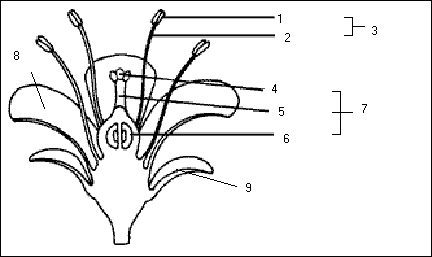 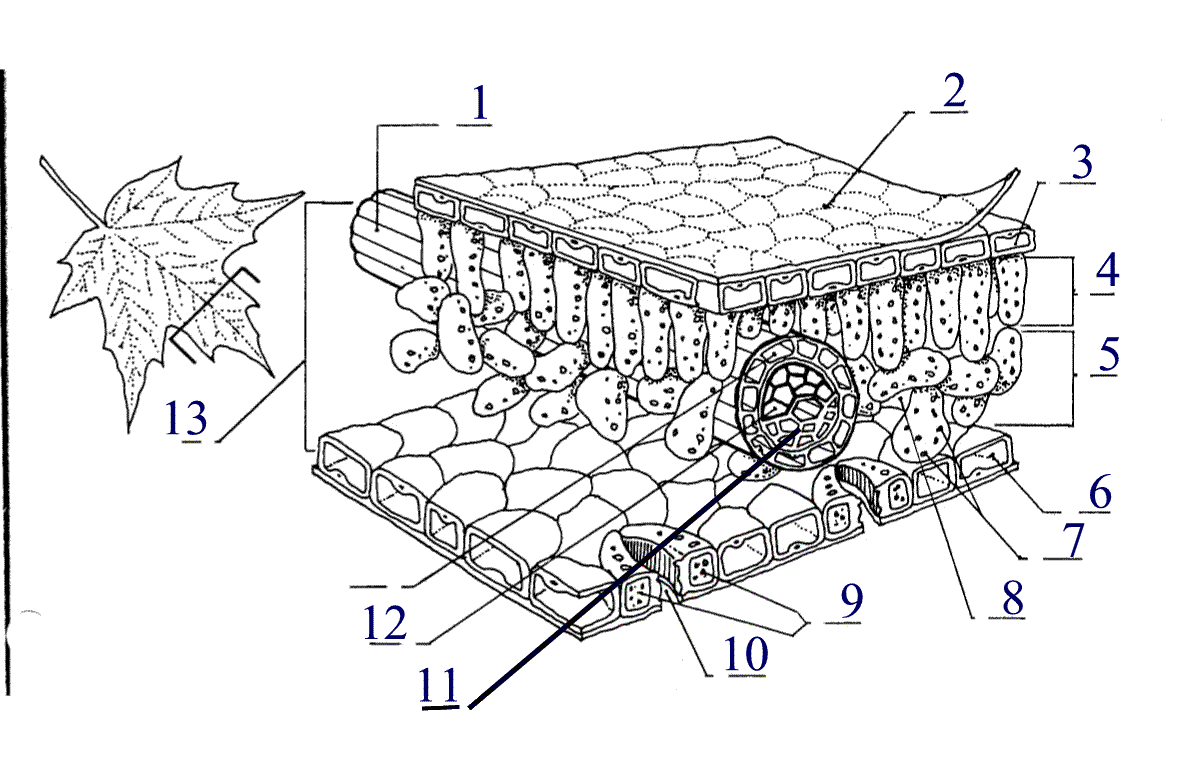 